ROK KOREAN WAR SERVICE MEDAL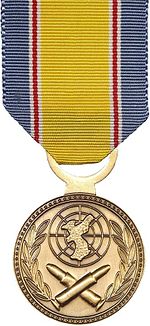 Complete Request I, or II, below, and then follow directions in III.I.  VETERAN’S REQUESTI. I served in the country of Korea, its territorial waters, or its airspace during the period 25 June 1950 to 27 July 1953. I enclose a copy of a source document, including my Social Security Number/Military Service Number, which proves my service in Korea. I understand that the enclosed copy of my source document (DD-214) will not be returned and, since this is a Foreign Service award, the KWSM will only be issued once. Please mail my Korean War Service Medal to:___________________________________________ ________________________________(Print First Name, Middle Initial, & Last Name) 			(Legibly Print Service Number)___________________________________________ ________________________________(Print Address & Street Name) 					(Print Branch of Service When in Korea)___________________________________________ ________________________________(Print City, State & Zip Code) 					(Veteran must sign here and date)______________________(Provide complete telephone number)II. NEXT-OF-KIN (NOK) REQUESTII. As the spouse (father, mother, brother, sister, eldest son, eldest daughter) and primary next-of-kin, I request a Korean War Service Medal for my deceased/incapacitated husband’s (father’s/mother’s or brother’s/sister’s) military service in the country of Korea, its territorial waters, or its airspace during the period 25 June 1950 to 27 July 1953. I enclose a copy of a source document (DD-214) (will not be returned to you), with his/her Social Security Number/Military Service Number, which proves his/her service. I understand this is a Foreign Service award and it will only be issued once.  Please mail the Korean War Service Medal to:____________________________________________ _________________________________(Print First Name, Middle Initial, Last Name & Relationship 	(Legibly Print Veteran’s Service Number)To Veteran, e.g., widow, brother, daughter, etc.)____________________________________________ _________________________________(Print Address & Street Name) 					(Print Branch of Service When in Korea)____________________________________________ _________________________________(Print City, State & Zip Code) 					(NOK must sign here and date)_________________________________(Provide complete telephone number)III. Once application is complete send the completed form and a copy of military discharge to the appropriate address listed below: ARMYCOMMANDERU.S. ARMY HUMAN RESOURCES COMMANDREPUBLIC OF KOREA WAR SERVICE MEDAL OFFICEHOFFMAN II ATTN: AHRC-PSO-ROK-KWSM200 STOVALL STREETALEXANDRIA, VA 22332-0473NAVY/MARINESNAVY PERSONNEL COMMAND9700 PAGE AVE. RM # 5409ATTN: DENA MARTINST LOUIS, MO 63132-5100AIR FORCEHQ AFPC/DPPPRK550 C. STREET W. SUITE 12RANDOLPH AFB, TX 78150-4612